Жыл сайынғы «Біз өмір сүреміз» қайырымдылық фестивалі аясында 2024 жылдың 7 сәуірінде «Ақниет мектеп-интернаты» КММ студенттерінің дәстүрлі «Адам қолымен жасалған ғажайыптар» сәндік-қолданбалы  өнер көрмесі өтті. Балалардың жарқын және әдемі жұмыстары фестиваль қонақтары мен қатысушыларын қызықтырды. Негізгі сатылым трендін «Ақ ниет – Абилимпикс» ҚҰЗЫРЕТТІК ОРТАЛЫҚ өнімдері жеңіп алды деп айта аламыз. Бұл фестивальда логотиптері мен заманауи баспалары бар экологиялық сөмкелер мен кружкалар және трикотаж бұйымдар мен гипстан жасалған  түрлі бұйымдарда  болды. Түскен қаражат жаңа жұмыстар үшін қажетті материалдарды сатып алуға жұмсалады. Көрме барысында мектеп мұғалімі Амирова Майнұрдың шеберлік сыныбы өтті, онда , «Ақ ниет» тәрбиеленушілерімен ерікті студенттер ассистент ретінде өнер көрсетті. Бұл шара жоғары шығармашылық толқында өтті. Ұйымдастырушылар мен көрменің барлық қатысушыларына үлкен алғысымызды білдіреміз!В рамках ежегодного благотворительного фестиваля «Будем жить» 7 апреля 2024 года, прошла  традиционная выставка «Рукотворные чудеса» декоративно-прикладной направленности воспитанников КГУ «Школы-интернат «Акниет». Яркие и красивые работы ребят привлекали гостей и участников фестиваля. Главным трендом продаж, можно сказать по праву завоевали изделия ЦЕНТРА-КОМПЕТЕНЦИИ «Акниет-Абилимпикс». Это экологические сумки -шоперы и кружки с логотипами фестиваля и современными принтами. Тон также задавали вязанные вещи и работы из гипса. Вырученные средства будут направлены на закуп ресурсных материалов для новых работ. В ходе выставки работал мастер-класс от педагога школы Амировой Майнур, где ассистентами выступили воспитанники Акниета и студенты волонтеры. Данное мероприятие прошло на высокой творческой волне. Выражаем огромную признательность и благодарность организаторам и всем участникам выставки.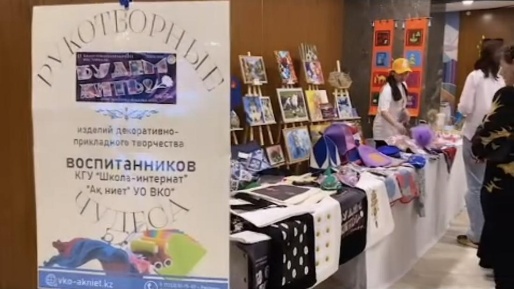 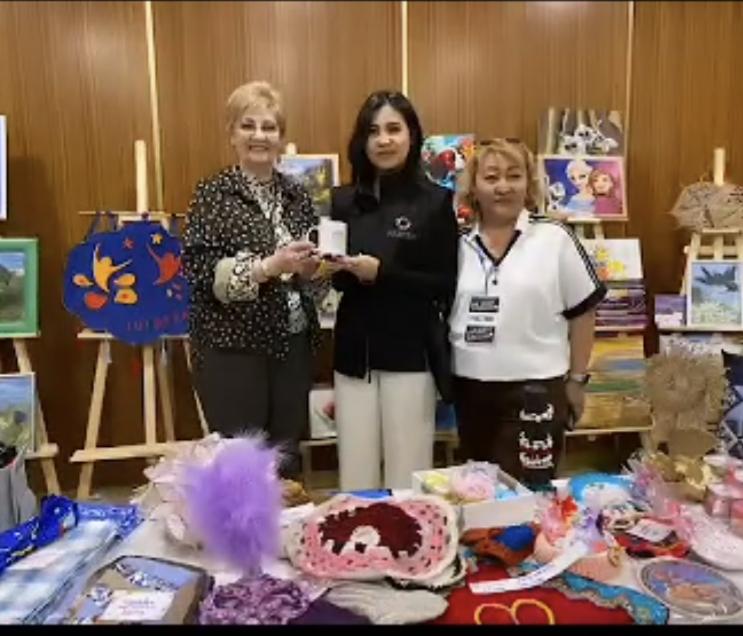 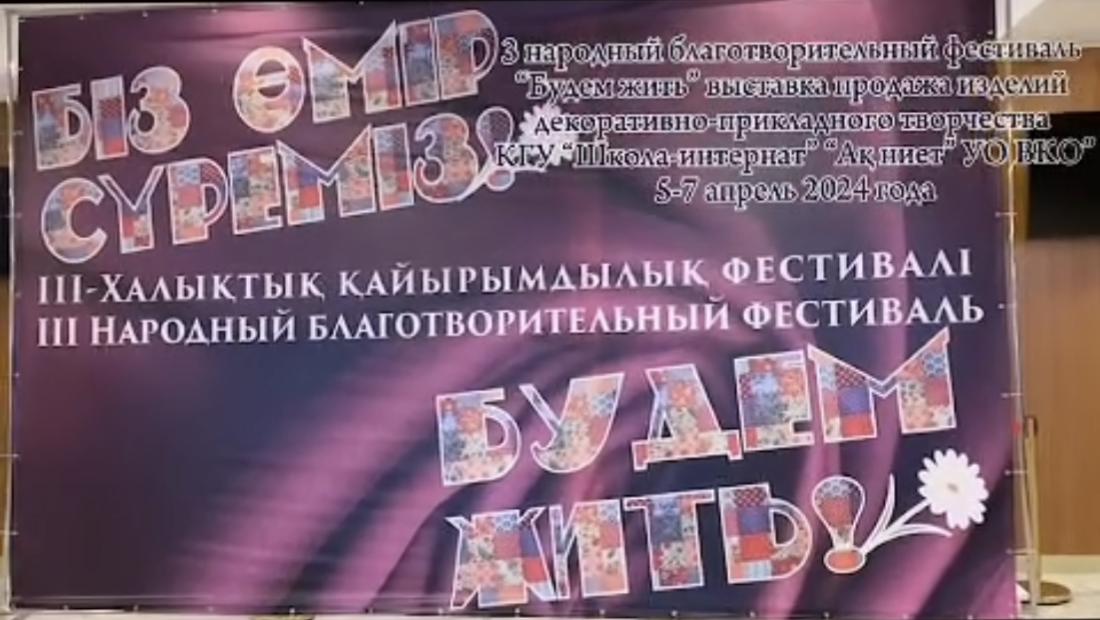 